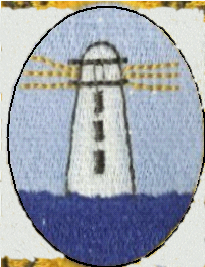 HALL HIRE AGREEMENTThis agreement is between the George Town Community Bowls Club herein after referred to as “the club” and(Name)_________________________________________ herein after referred to as “the hirer”.By the signing of this agreement the hirer agrees to the following terms;Use the facilities provided (hall and kitchen) with all accessories supplied by the club in a courteous and safe manner,If the hirer is providing their own catering for their function then the hirer agrees to accept all responsibility and/or liability that may arise from any catering issue,Return the hall and kitchen in a clean and tidy state at the end of their function andThe payment of a hire fee of $120 in advance along with a cleaning deposit of $50 which is refundable if the hall and kitchen are left in a clean state.The club agrees to the following;To supply the hall and kitchen in a clean and tidy state that is fit for the hirer to conduct their function,To provide catering if requested at a cost to be determined between the hirer and the club andTo provide a bar service if requested.The HirerName________________________________________Signature______________________________Address____________________________________________________________________________________________________________________________Date______________________________________________________________The ClubName________________________________________Signature______________________________Position Held_______________________________________________________Date______________________________________________________________